10/10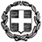 ΠΡΟΣΚΛΗΣΗ  ΕΚΔΗΛΩΣΗΣ ΕΝΔΙΑΦΕΡΟΝΤΟΣ ΑΝΑΛΗΨΗΣ ΗΜΕΡΗΣΙΑΣ ΜΕΤΑΚΙΝΗΣΗΣΤΟ 1ο ΓΥΜΝΑΣΙΟ  ΣΠΑΡΤΗΣ ΠΡΟΚΗΡΥΣΣΕΙΠρόσκληση εκδήλωσης ενδιαφέροντος, σύμφωνα με την υπ’ αριθμ. 33120/ΓΔ4/2017 Υπουργική Απόφαση που δημοσιεύτηκε στο ΦΕΚ 681/ τ.Β’/ 06-03-2017, προς κάθε ενδιαφερόμενο ταξιδιωτικό γραφείο, προκειμένου να του αναθέσει με τη διαδικασία των κλειστών προσφορών, λαμβάνοντας υπ’ όψιν ποιοτικά και ποσοτικά χαρακτηριστικά των προσφορών, την προγραμματιζόμενη ημερήσια μετακίνηση ομάδας εξήντα έξι  (66) μαθητών  του σχολείου στην Καλαμάτα στο «8ο Μαθητικό Φεστιβάλ Ψηφιακής Δημιουργίας», την Παρασκευή, 20/4/2018 από τις 08.15 έως 20:30,  σύμφωνα με τις παρακάτω προδιαγραφές:α) Προορισμός: Καλαμάταβ) Χρόνος πραγματοποίησης: 20 Απριλίου 2018γ) Προβλεπόμενος αριθμός συμμετεχόντων: 66 μαθητές και 4 συνοδοί- καθηγητέςδ)  Μεταφορικό μέσο: 2 σύγχρονα μισθωμένα λεωφορεία  ή 1 διώροφο (με ειδικό σήμα)ε) Ζητούμενες υπηρεσίες - πρόγραμμα επίσκεψης: Σπάρτη – Καλαμάτα - Σπάρτηστ)  Υποχρεωτική Ασφάλιση Ευθύνης Διοργανωτήζ) Ασφάλιση κάλυψης εξόδων σε περίπτωση ατυχήματος ή ασθένειας	Οι κλειστές προσφορές θα πρέπει να παραδοθούν ιδιοχείρως ή να αποσταλούν ταχυδρομικά στη Διεύθυνση του σχολείου μας μέχρι και την Δευτέρα, 16/4/2018  και ώρα 12:30 (σφραγίδα ταχυδρομείου) και θα ανοιχτούν την Δευτέρα, 16/4/2018  και ώρα 13:00 και να περιέχουν:α) την τελική συνολική τιμή του  ταξιδιού,β) την οικονομική επιβάρυνση ανά μαθητή καιγ) υπεύθυνη δήλωση ότι το γραφείο διαθέτει ειδικό σήμα λειτουργίας, το οποίο βρίσκεται σε ισχύ  (εκτός του ΚΤΕΛ , βάσει Ν. 2446, άρθρο 1, παράγραφος 2β) ή βεβαίωση συνδρομής των νομίμων προϋποθέσεων για τη λειτουργία τουριστικού γραφείου.    Η εκπαιδευτική-διδακτική  επίσκεψη θα πραγματοποιηθεί εφόσον δεν υπάρξουν απρόβλεπτοι σοβαροί λόγοι που θα την αποτρέψουν.Ο ΔιευθυντήςΣακελλαρόπουλος  Ανδρόνικος